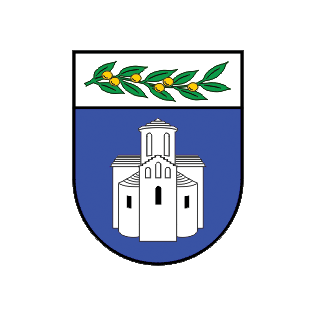 Godišnje izvješće o provedbi Provedbenog programa Zadarske županije 2021. - 2025. za 2022. godinu        Zadar, 2023.SADRŽAJ1.Pregled stanja u upravnom području…………………………………12. Izvješće o napretku u provedbi mjera……………………………….. 23. Doprinos ostvarenju ciljeva javnih politika………………………….33Godišnje izvješće o provedbi Provedbenog programa Zadarske županije za 2022. godinu Za razdoblje od 1. siječnja do 31. prosinca 2022. godineNaziv nositelja izrade: Zadarska županijaPREGLED STANJA U UPRAVNOM PODRUČJU Zadarska županija upravlja vlastitim razvojem u izravnoj komunikaciji s jedinicama lokalne samouprave, središnjim tijelima državne vlasti i s ostalim sudionicima sveukupnog razvoja, a sjedište i središte ove županije grad Zadar, koji je po veličini i ustrojbeno peti veliki grad, pozicionirao se kao ravnopravno regionalno središte Hrvatske. Smjernice Plana razvoja Zadarske županije 2021. – 2027., ostvaruju se provodeći Provedbeni program Zadarske županije 2021. – 2025. godine, donesen 14. prosinca 2021. godine kao akt strateškog planiranja, koji sadrži mjere koje Zadarska županija planira provesti u razdoblju od 2021. do 2025. godine s ciljem osiguranja brzog gospodarskog opravka te daljnjeg razvoja Zadarske županije kao konkurentne i razvijene županije koja predvodi u plavom i zelenom rastu gospodarstva Jadranske Hrvatske te županije inovativnog i održivog razvoja sa sigurnim i poticajnim okruženjem za sve njezine stanovnike.Zadarska županija, u tom smjeru sukladno svojim nadležnostima i propisima u Republici Hrvatskoj, podržava razvoj gospodarstva te stvara poticajnu poslovnu klimu. Turizam, prerađivačka industrija, ribarstvo, marikultura i brodarstvo i nadalje su ključne gospodarske grane koje potiču ovdašnji cjelokupni razvoj.Potrebno je istaknuti da su epidemiološke mjere provođene zbog pandemije koronavirusne bolesti postupno ukidane, no Stožer civilne zaštite Zadarske županije i dalje je bio koordinator svih aktivnosti vezanih uz sprečavanje širenja koronavirusa. Aktivnosti su tijekom izvještajnog razdoblja  usmjerene na regionalni razvoj, razvoj vlastitih snaga u svim područjima djelatnosti, jačanju Zadarske županije kao upravnog, gospodarskog, demografskog, kulturnog i znanstvenog središta koje okuplja velik dio sjeverne Dalmacije i južni dio ličko-krbavskog prostora te promoviranju kulture rada i društveno odgovornog ponašanja.IZVJEŠĆE O NAPRETKU U PROVEDBI MJERA  Nositelj provedbe mjere: Upravni odjel za gospodarstvo i turizamMjera 1.1. Razvoj i unaprjeđenje regionalne infrastrukture u cilju jačanja atraktivnosti regija za privlačenje investicija (PRZŽ M. 1.1.)Utrošena proračunska sredstva: N/PStatus provedbe mjere: U TIJEKUSvrha provedbe mjere: Razvijati i unaprjeđivati poslovnu poduzetničku infrastrukturu na području Zadarske županije. Posebno razvijati specijalizirane inkubatore kako bi se što više privlačile investicije.Opis statusa provedbe:U nadolazećem razdoblju kroz 2023. godinu planirano  je pružanje potpora projektima sa područja razvoja i izgradnje širokopojasne infrastrukture i elektroničkih komunikacijskih mreža vrlo velikog kapaciteta na širem području Zadarske županije, kako bi se doprinijelo ravnomjernijem razvoju na području županije, kroz razvoj i poticanje primjene kvalitetnih i prostorno dostupnih elektroničkih komunikacijskih sustava (za 2022. godinu i pokazatelj rezultata Izgradnja širokopojasne telekomunikacijske mreže, postavljena ciljna vrijednost iznosi 0).Mjera 1.2.: Stvaranje poticajnog poslovnog okruženja za razvoj proizvodnog sektora i sektora više i visoke dodane vrijednosti (PRZŽ M. 1.2.)Utrošena proračunska sredstva: 2.067.787,89 EURStatus provedbe mjere: U TIJEKUSvrha provedbe mjere: Razvijanje i unaprjeđivanje poslovnog okruženja posebno onih sektora koji doprinose proizvodnim sektorima više i visoke dodane vrijednosti.Opis statusa provedbe:Ustanova za razvoj kompetencija, inovacija i specijalizacije Zadarske županije INOVAcija, nakon uspješne provedbe projekta Centar za kreativne industrije-specijalizirani poduzetnički inkubator čiji je bila nositelj, upravlja Centrom. Svi za to predviđeni poslovni prostori su dani u zakup (7 ureda i ugostiteljski objekt). U Centru za kreativne industrije otvoren je u svibnju 2022. godine ured ispostave Hrvatske agencije za malo gospodarstvo, inovacije i investicije HAMAG-BICRO.Tijekom 2022. godine u Centru za kreativne industrije Ustanova INOVAcija organizirala je  program stručnog usavršavanja i edukacije za ton majstora u trajanju od 6 mjeseci koji uključuje potrebne teorijske i praktične elemente te stavlja polaznika u stvarnu situaciju ozvučavanja i obrade zvuka.Ustanova INOVAcija je tijekom 2022. godine provodila tri projekta: nastavak projekta Innoxenia, INNOXENIAPLUS u sklopu Jadransko-jonskog programa transnacionalne suradnje (ADRION) 2014. - 2020., od 1. 6. 2022. započela je provedba projekta PODUZMI financiranog u okviru programa Lokalni razvoj i smanjenje siromaštva koji čini dio financijskih mehanizama EGP-a i Kraljevine Norveške, na kojem je INOVAcija nositelj projekta, te projekt jačanja STEM vještina u osnovnim školama u Zadarskoj županiji – STEM COUNTY, financiranog u okviru programa Lokalni razvoj i smanjenje siromaštva.Mjera 1.3..: Razvoj, modernizacija i jačanje kapaciteta poduzetničke infrastrukture i potpornih institucija (PRZŽ M. 2.1.)Utrošena proračunska sredstva: 149.897,38 EURStatus provedbe mjere: PROVEDENOSvrha provedbe mjere: Ovom mjerom podupirat će se snažan razvoj poduzetničke infrastrukture i poticajnih institucija u svrhu jačanja i razvoja malog i srednjeg poduzetništva za potrebe privlačenja investicija na području Zadarske županije.Opis statusa provedbe:U izvještajnom razdoblju jedna od aktivnosti bila je realizacija projekta kreditiranja poduzetništva. Koncem 2014. godine Ministarstvo gospodarstva, poduzetništva i obrta RH pokrenulo je program poticanja poduzetništva pod nazivom Kreditom do uspjeha.Zadarska županija se kandidirala za mjeru 1. Kreditom do konkurentnosti. Radi se o programu kreditiranja poduzetništva sa subvencioniranom kamatom, po modelu sličnom ranijim kreditnim linijama. Tijekom izvještajnog razdoblja za subvencije kamata po navedenom programu, Zadarska županija isplatila je 26.471,65 EUR.Tijekom 2019. godine  kreiran je Program kreditiranja poduzetništva i obrta putem subvencije kamate kredita u Zadarskoj županiji. Korisnici sredstava potpore subvencionirane kamatne stope kredita mogu biti: d. o. o., j. d. o. o., obrti i profitne ustanove koji ulažu na području Zadarske županije. Kroz ovaj Program do konca 2022. godine su pristigla i pozitivno su ocijenjena 44 zahtjeva, pa su poslovne banke koje sudjeluju u predmetnom programu, odobrile 44 kredita, za koje je Zadarska županija za subvencije kamata isplatila 108.292,09 EUR. U rujnu 2022. godine objavljen je Javni poziv za kreditiranje poduzetništva i obrta putem subvencioniranja kamate na kredite kroz financijski instrument COVID 19 – zajam za obrtna sredstva u Zadarskoj županiji.  Do kraja izvještajnog razdoblja pristigla su i pozitivno su ocijenjena ukupno 43 zahtjeva za kredit. Mjera 1.4.: Razvoj društvenog poduzetništva i poticanje poduzetništva žena i mladih (PRZŽ M. 2.4.)Utrošena proračunska sredstva: 258.585.86 EURStatus provedbe mjere: PROVEDENOSvrha provedbe mjere: Mjerom će se poticati razvoj uslužnog sektora više dodane vrijednosti, društvenog poduzetništva i poticanja poduzetništva žena i mladih.Opis statusa provedbe: U svrhu pomoći mikro poduzetnicima, koji su među najugroženijim u gospodarskom sektoru, objavljen je u lipnju 2022. godine  Javni poziv za dodjelu potpora za povećanje konkurentnosti mikro poduzetnicima na području Zadarske županije za 2022. godinu.  Bespovratne potpore su namijenjene za nabavu opreme za proizvodne i uslužne djelatnosti za poduzetnike, unutrašnje uređenje proizvodnog prostora i uslužnog prostora u sektoru malog gospodarstva. Prihvatljive su aktivnosti / troškovi sufinanciranja nabave opreme kao ulaganja u dugotrajnu imovinu koja služi unaprjeđenju i modernizaciji obavljanja proizvodne i/ili uslužne djelatnosti te troškovi izrade projektno-tehničke dokumentacije za pripremu investicijskog ulaganja, evidentirane kao kapitalno ulaganje odnosno projekt upisan u popis dugotrajne imovine. Isplaćene su potpore za povećanje konkurentnosti za ukupno 33 mikropoduzetnika.   U sklopu Programa za dodjelu potpora događanjima u turizmu, te objavljenog Javnog poziva za dodjelu potpora, kroz koji se financiraju i potiču turističke manifestacije i projekti koji promoviraju Zadarsku županiju, pristigle su ukupno 104 prijave, od kojih su za 54 najbolje ocijenjene prijave odobrene potpore.Mjera 1.5.: Razvoj sustava upravljanja destinacijom (PRZŽ M. 4.1.)Utrošena proračunska sredstva: 113.524,95 EURStatus provedbe mjere: PROVEDENOSvrha provedbe mjere: Provedbom ove mjere financirat će se ulaganja u unaprjeđenje u razvijanje turističkog eko sustava, pametnije upravljanje resursima i razvoj pametnih vještina.Opis statusa provedbe: Tijekom 2022. godine ostvareno je ukupno 1.931.564 dolazaka, što čini 26 % više dolazaka u odnosu na 2021. godinu (ostvareno 1.535.737 dolazaka) te 14.886.275 noćenja, što čini 17 % više noćenja od prošlogodišnjeg izvještajnog razdoblja (ostvareno 12.693.199 noćenja). Ostvarene brojke u 2022. su na razini predpandemijske 2019. godine – po broju dolazaka ostvareno je  96 % (2019. ostvareno 2.015.717 dolazaka), a ukupni broj noćenja je na 98 % (2019. ostvareno 15.128.176 noćenja).Broj putnika u Zračnoj luci Zadar tijekom 2022. godine značajno se povećao (indeks 215 %), ostvaren je dolazak ukupno 1.102.381 putnika, u odnosu na 2021. godinu kada je ostvareno  513.093 putnika. I ukupan broj slijetanja i polijetanja zrakoplova u Zračnoj luci Zadar u 2022. godini značajno se povećao (indeks 134 %), ostvareno je 6.688 letova u odnosu na 2021. godinu kada je ostvaren 4.981 let. Brojke u 2022. su bolje nego predpandemijske 2019. godine – broj putnika je za 38 % veći (2019. ostvareno 801.347 putnika).Mjera 1.6.: Razvoj i unaprjeđenje turističke infrastrukture (PRZŽ M. 4.2.)Utrošena proračunska sredstva: 117.933,87 EURStatus provedbe mjere: PROVEDENO Svrha provedbe mjere: Provedbom ove mjere jačat će se i razvijati turistička infrastruktura u cilju jačanja konkurentnosti turističke ponude na području Zadarske županije te u cilju jačanja inovativnosti cijelog gospodarstva.Opis statusa provedbe: Sukladno ciljevima i prioritetima Glavnog plana razvoja turizma Zadarske županije, Zadarska županija tijekom cijele godine provodi aktivnosti kojima se želi podići svijest o Zadarskoj županiji kao privlačnoj turističkoj destinaciji te time utjecati na povećanje potražnje za turističkim proizvodima, povećanje turističkog prometa i opće potrošnje. Zato je Zadarska županija i tijekom minulog izvještajnog razdoblja pokrenula Program za dodjelu potpora događanjima u turizmu. 22. veljače 2022. godine na službenim mrežnim stranicama Zadarske županije Upravni odjel za gospodarstvo i turizam objavio je Javni poziv za dodjelu potpora događanjima u turizmu na području Zadarske županije za 2022. godinu. Programom je predviđeno poticanje i sufinanciranje razvoja turističkih manifestacija i projekta koje promoviraju Zadarsku županiju s ciljem obogaćivanja i poboljšanja turističke ponude. Na javni poziv za dodjelu potpora događanjima u turizmu na području Zadarske županije za 2022. godinu pristigle su ukupno 104 prijave, a za 54 najbolje ocjenjene prijave su odobrene potpore.Sa svrhom  povećanja energetske učinkovitosti u obiteljskim kućama na svome području, objavljen je Javni poziv za dodjelu bespovratnih sredstava, radi sufinanciranja mjera energetske obnove obiteljskih kuća na području Zadarske županije za 2022. godinu. Uz pozitivan utjecaj na okoliš, energetska obnova kuća pridonosi smanjenju rizika energetskog siromaštva za građane. Mjere prihvatljive za sufinanciranje u smislu Javnog poziva su povećanje toplinske zaštite vanjske ovojnice i zamjena stolarije vanjske ovojnice. Prijavitelji su mogli ostvariti bespovratna sredstva Zadarske županije u iznosu do 40 % prihvatljivih troškova ulaganja. Tijekom izvještajnog razdoblja ukupno su obnovljene 34 kuće.Mjera 1.7.: Povećanje prepoznatljivosti destinacije (PRZŽ M. 4.4.)Utrošena proračunska sredstva: 13.429,69 EURStatus provedbe mjere: PROVEDENOSvrha provedbe mjere: Ovom mjerom repozicionirati će se Zadarska županija s ciljem promoviranja Zadarske županije kao prepoznatljive cjelogodišnje destinacije održivog i pametnog turizma s brojnim i kvalitetnim turističkim i kulturnim sadržaja.Opis statusa provedbe: Na području Zadarske županije u najviši razred razvijenosti spada 6 jedinica lokalne samouprave, a najviše jedinica lokalne samouprave ulazi u II. kategoriju razvijenosti, njih 16.  U III. kategoriji nalazi se 11 jedinica, u IV. jedna, a u nultoj kategoriji u Zadarskoj županiji nije rangirana niti jedna jedinica lokalne samouprave.Sukladno ciljevima i prioritetima Glavnog plana razvoja turizma Zadarske županije, Zadarska županija tijekom cijele godine provodi aktivnosti kojima se želi podići svijest o Zadarskoj županiji kao privlačnoj turističkoj destinaciji te time utjecati na povećanje potražnje za turističkim proizvodima, povećanje turističkog prometa i opće potrošnje.Kroz suradnju sa Sveučilištem u Zadru, Odjelom za turizam i komunikacijske znanosti, provedeno je istraživanje na turistima, korisnicima niskotarifnih zračnih prijevoznika (LCA). Rezultati istraživanja ocrtavaju profil, ponašanje, stavove i zadovoljstvo turista u turističkoj sezoni, podijeljenoj na prvi dio u trajanju od 1. srpnja do 31. kolovoza 2022. godine i drugi nakon 31. kolovoza 2022. godine. Ciljana skupina su bili turisti, stariji od 18 godina koji ostvaruju najmanje dva noćenja na području grada Zadra i cjelokupne Zadarske županije. Posebno su se ispitivali učinci koje je pandemija koronavirusne bolesti imala na ponašanje turista. Rezultati istraživanja su prezentirani svim dionicima u turizmu županije, a posebno su dane određene preporuke koje je moguće koristiti u upravljanju destinacijom i unapređenju razine kvalitete turističke ponude u skladu s trendovima u turizmu zemalja u okruženju.Mjera 3.10.: Povećanje energetske učinkovitosti infrastrukture i zgrada u javnom i privatnom sektoru (PRZŽ  M. 14.2.)Utrošena proračunska sredstva: 74.135,34 EUR Status provedbe mjere: U TIJEKUSvrha provedbe mjere: Ovom mjerom Zadarska županija nastavit će aktivnosti poboljšanja energetske učinkovitosti u svim sektorima poticanjem prelaska prostora od javnog značaja s potrošnja derivata nafte na plin, električnu energiju i druge okolišno prihvatljive načine opskrbe energijom.Opis statusa provedbe:Zadarska županija da bi pomogla građanima i povećala korištenje obnovljivih izvora raspisala je u 2022. godini Javni poziv za javno prikupljanje prijava za dodjelu bespovratnih sredstava radi sufinanciranja mjera energetske obnove obiteljskih kuća na području Zadarske županije za 2022. godinu. Mjere prihvatljive za sufinanciranje u smislu Javnog poziva su povećanje toplinske zaštite vanjske ovojnice i zamjena stolarije vanjske ovojnice. Prijavitelji su mogli ostvariti bespovratna sredstva Zadarske županije u iznosu do 40 % prihvatljivih troškova ulaganja. Uz navedeni, objavljen je i Javni poziv za sufinanciranje izgradnje novih sunčanih elektrana za proizvodnju električne energije za vlastite potrebe na području Zadarske županije za 2022. godinu, kako bi se uz povećanje korištenja obnovljivih izvora energije smanjile i emisije stakleničkih plinova, u skladu s Europskim zelenim planom za postizanje klimatske neutralnosti do 2050. godine.Mjera 4.4.: Održivi razvoj urbanih područja i razvoj pametnih gradova (PRZŽ M. 20.6.)Utrošena proračunska sredstva: 2.760,08 EURStatus provedbe mjere: U TIJEKUSvrha provedbe mjere: Provedbom ove mjere omogućit će se ostvarenje cilja da se potiče daljnji razvoj pametne specijalizacije kroz primjenu regionalne inovacijske politike i stvaranja regionalnog informacijskog sustava.Opis statusa provedbe: Kroz 2023. godinu planirana je izrada nove Strategije razvoja održivog turizma u Zadarskoj županiji, s obzirom da je Glavni plan razvoja turizma Zadarske županije na snazi do 2023. godine (2013. – 2023.), kojim će se u cilju dugoročnog planiranja razvoja turizma na području Zadarske županije, te potrebe za jačanjem konkurentnosti i jačanja tržišne pozicije, te razvoja održivog turizma, izraditi strateški dokument temeljen na sveobuhvatnim analizama i usklađen s relevantnim nacionalnim, sektorskim i županijskim strateškim i planskim dokumentima.Nositelj provedbe mjere: Upravni odjel za obrazovanje, kulturu i športMjera 1.8.: Unapređenje sustava upravljanja, očuvanja i valorizacije kulturne i povijesne baštine (PRZŽ M. 5.1.)Utrošena proračunska sredstva: 549.655,93 EURStatus provedbe mjere: PROVEDENOSvrha provedbe mjere: Ovom mjerom doprinijet će unaprjeđenju kvalitete života društva te očuvanju kulturnog i nacionalnog identiteta, kao i identiteta Zadarske županije. Omogućit će se valoriziranje kulturnih dobara čime će se doprinijeti i razvoju Zadarske županije kroz ekonomski i socijalni te turistički aspekt. Opis statusa provedbe:U ovom izvještajnom razdoblju Narodni muzej Zadar organizirao je 58 izložba. Upravni odjel za obrazovanje, kulturu i šport Zadarske županije pratio je izvršavanje Programa javnih potreba u kulturi za 2022. godinu i ukupne djelatnosti ustanova u kulturi kojima je osnivač (Narodni muzej Zadar i Kazalište lutaka Zadar).Mjera 1.9.: Jačanje financijskih, institucionalnih i ljudskih resursa u kulturi i kreativnim industrijama (PRZŽ M. 5.2.)Utrošena proračunska sredstva: 663.943,66 EURStatus provedbe mjere: U TIJEKUSvrha provedbe mjere: Provedbom ove mjere, kroz jačanje financijskih, institucionalnih te ljudskih resursa u kulturi i kreativnim industrijama ostvarit će se jedan od najbitnijih preduvjeta za njihov daljnji razvoj i iskorak.Opis statusa provedbe: Tijekom izvještajnog razdoblja nastavile su se  provoditi  aktivnosti kojima  se podupire daljnji razvoj Narodnog muzeja, jednog od najbitnijih sjedišta kulturne scene na području Zadarske županije, doprinoseći tako povećanju broja kulturnog sadržaja na području Zadarske županije. Povećanjem broja kulturnih sadržaja, a posebice izložbi doprinosi se cilju da kulturni sadržaji budu dostupni tijekom cijele godine, a ne samo tijekom turističke sezone.Mjera 1.10.: Unaprjeđenje infrastrukture i poboljšana koordinacija dionika u kulturi i kreativnim industrijama (PRZŽ M. 5.3.)Utrošena proračunska sredstva: 874.469,56 EURStatus provedbe mjere: U TIJEKUSvrha provedbe mjere: Provedbom ove mjere nastavit će se aktivnosti na poboljšanju u infrastrukture u kulturi te koordinaciji dionika u kulturi i kreativnim industrijama.Opis statusa provedbe:Upravni odjel za obrazovanje, kulturu i šport Zadarske županije pratio je izvršavanje Programa javnih potreba u kulturi za 2022. godinu i ukupne djelatnosti ustanova u kulturi kojima je osnivač (Narodni muzej Zadar i Kazalište lutaka Zadar).Tijekom izvještajnog razdoblja Kazalište lutaka Zadar odigralo je 215 predstava u organiziranoj i slobodnoj prodaji. Pored praćenja i izvršavanja Programa javnih potreba u tehničkoj kulturi za 2022. godinu, Upravni odjel za obrazovanje, kulturu i šport izvršavao je poslove oko isplate plaća i materijalnih troškova djelatnicima Zajednice tehničke kulture Zadarske županije kojima se sredstva za te namjene osiguravaju iz Proračuna.Odjel je posebno skrbio o organizaciji županijskih natjecanja učenika iz matematike, fizike, biologije, kemije, geografije, astronomije, informatike i tehničkog stvaralaštva koji su se provodili u suradnji sa Zajednicom tehničke kulture, školama i drugim asocijacijama vezanim za ove programe.Mjera 1.11.: Poboljšanje kvalitete i dostupnosti kulturnih sadržaja izvan urbanih područja (PRZŽ M. 5.4.)Utrošena proračunska sredstva: 120.881,38 EURStatus provedbe mjere: U TIJEKUSvrha provedbe mjere: Kroz ovu mjeru postići će se da kultura ne bude dostupna samo u urbanim područjima, već je i izuzetno važno njezino širenje i van granica urbanih središta prema najruralnijim dijelovima županije. Sama kulturna događanja moraju biti dostupna neovisno o ljetnoj sezoni nego tijekom cijele godine prema afinitetima publike.Opis statusa provedbe: Tijekom izvještajnog razdoblja kroz odrađene aktivnosti kojima se jača koordinacija dionika u kulturi i kreativnim industrijama, kako bi se usmjerilo ka očuvanju kulturnog i nacionalnog identiteta te identiteta Zadarske županije kulturnih sadržaja, doprinosi se cilju da kulturni sadržaji budu dostupni tijekom cijele godine te što širem krugu stanovništva. Budući da je jedan od glavnih ciljeva u promoviranju kulture dostupnost kulture na svim područjima, poticao se razvoj izvedbenih umjetnosti te unaprjeđenje audiovizualnih djelatnosti i medija izvan samog središta županije.Mjera 1.12.: Unaprjeđenje obrazovne infrastrukture (obrazovni objekti, sportski objekti, učionice) (PRZŽ M. 6.1.)Utrošena proračunska sredstva: 260.973,22 EURStatus provedbe mjere: U TIJEKUSvrha provedbe mjere: Provedbom ove mjere poboljšat će se uvjeti rada i modernizirati  prostor i oprema, te ulagati u razvoj ljudskih potencijala u svrhu podizanja standarda.Opis statusa provedbe: Tijekom izvještajnog razdoblja realizirano je 12  programa sukladno Programu javnih potreba u prosvjeti Zadarske županije za 2022. godinu i Odluci o rasporedu sredstava javnih potreba u prosvjeti za 2022. godinu od 14. travnja 2022. godine. Temeljem iste Odluke pripremljeni su i potpisani ugovori s dječjim vrtićima i udrugama. Provođene su aktivnosti školskih športskih klubova kroz programe Univerzalna športska škola i Vježbaonica, a u sklopu projekta Vratimo šport u škole. Projekt Prehrana u riziku od siromaštva koji se financira iz bespovratnih sredstava iz Europskog socijalnog fonda, a sve u cilju ublažavanja najgorih oblika dječjeg siromaštva, pružanjem nefinancijske pomoći djeci u siromaštvu ili u riziku od siromaštva, i to u vidu podjele hrane u osnovnim školama.- Projekt Školska shema voća i povrća te mlijeka i mliječnih proizvoda 2021./2022.:Ciljana skupina u školskoj shemi su učenici osnovnih i srednjih škola kojima je Zadarska županija osnivač. Voće i povrće se osigurava svim učenicima osnovnih i srednjih škola, a mlijeko i mliječni proizvodi namijenjeni su učenicima od 1. do 8. razreda osnovnih škola. U projektu Školska shema voća i povrća te mlijeka i mliječnih proizvoda sudjelovalo je 12 osnovnih i 6 srednjih škola;Inkluzija: - korak bliže društvu bez prepreka za koji su Zadarskoj županiji odobrena bespovratna sredstva iz Europskog socijalnog fonda za financiranje 97 pomoćnika u nastavi za 100 učenika s teškoćama, a sve u cilju povećanja socijalne uključenosti i integracije učenika s teškoćama u redovitim školama;- Projekt Pomoćnici u nastavi u kojem se za rad 23 pomoćnika i 24 učenika osiguravaju sredstva u Županijskom proračunu. Radi o se učenicima koji nisu uključeni u projekt Inkluzija, a potrebno im je osigurati pomoćnika.Mjera 1.13.: Povećanje dostupnosti i osiguravanje jednakih uvjeta za sudjelovanje u programima ranog i predškolskog odgoja te svim razinama obrazovanja (PRZŽ M. 6.2.)Utrošena proračunska sredstva: 176.791,97 EURStatus provedbe mjere: PROVEDENOSvrha provedbe mjere: Kroz ovu mjeru nastavit će se daljnji razvoj obrazovanih i drugih sadržaja kroz programe iznad standarda, programe rada za darovite učenike te unapređenje i opremanje sustava obrazovanja. Opis statusa provedbe:Na temelju županijske Odluke o kriterijima i načinu financiranja i sufinanciranja javnog prijevoza redovitih učenika srednjih škola Zadarske županije za školsku godinu 2021./2022.  i ugovora koje je Zadarska županija potpisala s prijevoznicima redoviti učenici srednjih škola ostvaruju pravo na sufinancirane (15 % i 25 %), odnosno financirane (100 %) troškove javnog prijevoza. Pravo na sufinancirani, odnosno financirani trošak prijevoza u Zadarskoj županiji ostvarilo je 2.828 učenika. Ovom Odlukom podupiru se i troškovi prijevoza za učenike koji su upisali deficitarna zanimanja, za ukupno 883 učenika. Mjera 1.14.: Daljnji razvoj regionalnih centara kompetentnosti i unaprjeđenje kvalitete strukovnog obrazovanja (PRZŽ M. 6.4.)Utrošena proračunska sredstva: 2.753.433,45 EURStatus provedbe mjere: U TIJEKUSvrha provedbe mjere: Provedbom ove mjere nastavit će se aktivnosti na daljnjem razvoju uspostave regionalnih centara kompetentnosti kroz koje će se unaprjeđivati kvaliteta strukovnog obrazovanja.Opis statusa provedbe:Kroz provođenje projekta Bolji uvjeti za učenje kroz rad, cilj je na unaprjeđenju infrastrukture Strukovne škole Vice Vlatkovića kao regionalnog centra kompetentnosti u sektoru strojarstva s ciljem provođenja učenja temeljenog na radu te povećanja relevantnosti i učinkovitosti u odnosu na potrebe tržišta rada. Kroz provođenje projekta Budi spreman i kompetentan, naglasak je na suradnji za povećanje relevantnosti i učinkovitosti strukovnog obrazovanja i osposobljavanja u sektoru strojarstva te  osnaženju kapaciteta škola za razvoj i provedbu strukovnih zanimanja sukladno potrebama tržišta rada i to jačanjem organizacijskih sposobnosti, uspostavom sustava kvalitete i profesionalnog usmjeravanja učenika te unaprjeđenjem kompetencija nastavnika i mentora kod poslodavaca. Projektom Unaprjeđenje infrastrukture Medicinske škole Ante Kuzmanića Zadar - regionalnog centra kompetentnosti u sektoru zdravstva kojim se uređuju novi prostori škole, te projekt MEDICINSKA+: Unaprjeđenje rada Medicinske škole Ante Kuzmanića Zadar - kojem je u fokusu dodatno obrazovanje, na području predmetne škole.Mjera 1.15.: Poticanje razvoja obrazovnih programa kroz prekvalifikaciju, doškolovanje i osposobljavanje (PRZŽ M. 6.5.)Utrošena proračunska sredstva: 20.934,91 EURStatus provedbe mjere: U TIJEKUSvrha provedbe mjere: Daljnjim razvojem programa prekvalifikacije, doškolovanja i osposobljavanja pružit će se odgovor na potrebe za novim znanjima i vještinama te na taj način omogućiti veću razinu zaposlenosti.Opis statusa provedbe: Kroz provedbu ove mjere financirale su se aktivnosti kojima se potiče promicanje prekvalifikacija, doškolovanja i osposobljavanja, sa svrhom da obrazovni programi budu što više usklađeni sa potrebama tržišta rada, te kako bi se doprinijelo osiguravanju uključivog obrazovanja kojim će se promicati prilike za cjeloživotno učenje svih. Mjera 1.16.: Poticanje suradnje i jačanje sustava, programa i mjera za unaprjeđenje regionalnog tržišta rada i poticanje samozapošljavanja (PRZŽ M. 6.6.)Utrošena proračunska sredstva: 3.492.505,07 EURStatus provedbe mjere: U TIJEKUSvrha provedbe mjere: Kroz ovu mjeru poticat će se prilagodba i jačanje sustava za unaprjeđenje regionalnog tržišta rada u novim okolnosti četvrte industrijske revolucije s posebnim naglaskom na poticanje samozapošljavanja.Opis statusa provedbe:Sukladno mjerama koje Zadarska županija provodi kroz sufinanciranje i financiranje troškova javnog prijevoza, podupiru se i troškovi prijevoza za učenike koji su upisali deficitarna zanimanja, za ukupno 883 učenika, te se također Odlukom o financiranju udžbenika za učenike u deficitarnim zanimanjima  u srednjim školama financirala nabava udžbenika. Preko  učeničkog servisa sklopljeno je ukupno 6033 ugovora tijekom izvještajnog razdoblja.Mjera 1.18.: Jačanje ljudskih potencijala u javnom sektoru (PRZŽ M. 7.2.)Utrošena proračunska sredstva: 282.929,59 EURStatus provedbe mjere: U TIJEKUSvrha provedbe mjere: Mobilnost učenika i nastavnika, stjecanje znanja i vještina putem međunarodne suradnje. Povećati razinu kompetencija i vještina zaposlenika u poslovima koje obavljaju kroz edukacije, seminare, stručno osposobljavanje i nabavu stručne literature, zapošljavati educirani i kompetentni kadar, omogućiti zaposlenicima stjecanje uvjeta za obavljanje poslova  (certifikati, državni ispiti), provoditi postupke povrede službene dužnosti.Opis statusa provedbe:U proračunu Zadarske županije aktivno je tijekom izvještajnog razdoblja bilo 108 projekata koji se odnose na Zadarsku županiju kao jedinicu lokalne i područne (regionalne) samouprave i njene proračunske korisnike. Tijekom izvještajnog razdoblja provodile su se sljedeće aktivnosti:1. Kontinuirano praćenju svakog pojedinog EU projekta, sustavno prikupljanje i analiziranje informacija potrebnih u procesu kontrole aktivnosti u okviru EU projekata ,od datuma početka i ukupnog trajanja projekata, uplata, isplata po razdobljima, izvorima financiranja te danim/izvršenim suglasnostima;2. Dnevno prepoznavanje uplata po EU projektima, kontaktiranje voditelja projekata temeljem primljenih najava prihoda;3. Dnevna kontrola evidentiranih isplata i rashoda prema izvorima financiranja te vođenje računa o ispravnom iskazivanju rashoda u glavnoj knjizi u odnosu na planirane rashode;4. Praćenje ugovorenih omjera financiranja za svaki projekt pojedinačno;5. Kontinuirana komunikacija sa članovima projektnog tima i voditeljima projekata.Kroz sljedeće projekte educiralo se nastavno osoblje te učenici:- Bolji uvjeti za učenje kroz rad, cilj ovog projekta je unaprjeđenje infrastrukture Strukovne škole Vice Vlatkovića kao regionalnog centra kompetentnosti u sektoru strojarstva s ciljem provođenja učenja temeljenog na radu te povećanja relevantnosti i učinkovitosti u odnosu na potrebe tržišta rada. Projekt se provodi u okviru Operativnog programa Konkurentnost i kohezija.- Projekt Budi spreman i kompetentan- cilj projekta je suradnja za povećanje relevantnosti i učinkovitosti strukovnog obrazovanja i osposobljavanja u sektoru strojarstva te će se osnažiti kapaciteti škola za razvoj i provedbu strukovnih zanimanja sukladno potrebama tržišta rada i to jačanjem organizacijskih sposobnosti, uspostavom sustava kvalitete i profesionalnog usmjeravanja učenika te unaprjeđenjem kompetencija nastavnika i mentora kod poslodavaca. Projekt se provodi u okviru Operativnog programa Učinkoviti ljudski potencijali.Projekt Medicinska + kojemu je cilj unapređenje rada i dodatno obrazovanje u Medicinskoj školi Ante Kuzmanića Zadar. Projekt STEM County kojim će se poboljšati STEM vještine učitelja i učenika u osnovnim školama u Zadarskoj županiji, kroz modernizaciju školskih prostora, edukacijom učenika i učitelja, te razmjenom znanja i iskustava u STEM-u.  Provedbom edukacija, sudjelovanjem na sajmovima, konferencijama, odlaskom na studijsko putovanje učenici i učitelji unaprijediti će svoje vještine u STEM područjima.   Mjera 2.4.: Unaprjeđenje sportske infrastrukture i sustava za konkurentan natjecateljski sport (PRZŽ M. 9.1.)Utrošena proračunska sredstva:  155.989,11 EURStatus provedbe mjere: U TIJEKUSvrha provedbe mjere: Kvalitetna športska infrastruktura jedan je od preduvjeta za kvalitetan razvoj športa na području Zadarske županije. Ulaganjem u istu doprinosi se konkurentnosti natjecateljskog sporta.	Opis statusa provedbe: Upravni odjel za obrazovanje, kulturu i šport pratio je izvršavanje Programa javnih potreba u športu Zadarske županije za 2022. godinu, i to u dijelu koji se odnosi na financiranje isplate plaća i materijalnih troškova djelatnicima Županijskih športskih saveza i Športske zajednice Zadarske županije kojima se sredstva za te namjene osiguravaju iz Proračuna.Temeljem Programa Javnih potreba u športu Zadarske županije za 2022. godinu, pripremljen je i potpisan ugovor sa Sportskom zajednicom Zadarske županije.Mjera 2.5.: Unaprjeđenje sportske infrastrukture i sustava predškolskog, školskog i akademskog sporta (PRZŽ 9.2.)Utrošena proračunska sredstva: 7.445,74 EURStatus provedbe mjere: U TIJEKUSvrha provedbe mjere: Kroz ovu mjeru doprinijet će se povećanju razine standarda infrastrukture u sustavu predškolskog, školskog i akademskog sporta. Razvijat će se novi programi te proširivati postojeći.Opis statusa provedbe:Tijekom izvještajnog razdoblja vršene su aktivnosti poticanja i promicanja predškolskog te školskog  športa, kako bi se navika bavljenja športom razvijala  kod djece. Sukladno Programu javnih potreba u prosvjeti za 2022. godinu vršene su i  aktivnosti školskih športskih klubova kroz programe Univerzalna športska škola i Vježbaonica, a u sklopu projekta Vratimo šport u škole.Mjera 2.6.: Poticanje i unaprjeđenje dostupnosti rekreacije i tjelesnog vježbanja građana (PRZŽ M. 9.3.)Utrošena proračunska sredstva: 367.678,70 EURStatus provedbe mjere: PROVEDENO   Svrha provedbe mjere: Rekreativni sadržaj dalje će se razvijati kroz poticanje i unaprjeđenje dostupnosti rekreacije i vježbanja građana, posebno na otvorenom. Važno je omogućiti da rekreativni sadržaj bude dostupan stanovništvu na otocima i u ruralnim područjima.Opis statusa provedbe:Temeljem Programa javnih potreba u športu Zadarske županije za 2022. godinu pripremljen je i potpisan ugovor sa Sportskom zajednicom Zadarske županije. Sukladno odredbama Zakona o sportu sredstva za izvršavanje Programa javnih potreba u športu Zadarske županije za 2022. isplaćuju se na račun Športske zajednice Zadarske županije sukladno dinamici izvršavanja Programa. Športska zajednica je sklopila Ugovore sa sportskim udrugama radi osiguranja sredstava iz županijskog proračuna.Tijekom izvještajnog razdoblja zaprimljeno je i riješen 71 neupravnih predmeta upisa pravnih osoba u Registar sportskih djelatnosti Zadarske županije - vođenje propisane evidencije Registra, te je izvršeno 135 upisa promjena pravnih osoba u Registar sportskih djelatnosti Zadarske županije po službenoj dužnosti.Nositelj provedbe mjere: Upravni odjel za prostorno uređenje, zaštitu okoliša i komunalne posloveMjera 2.8.: Jačanje kapaciteta sigurnosnih službi i sustava civilne zaštite kroz ulaganja u razvoj infrastrukture i primjenu novih tehnika i tehnologija (PRZŽ M. 11.1.)Utrošena proračunska sredstva: 67.101,43 EURStatus provedbe mjere: PROVEDENOSvrha provedbe mjere: Mjera će doprinijeti izgradnji poticajnog okruženja otpornog na krize. Prije svega izgradnji sigurnog okruženja sposobnog nositi se s ugrozama uzrokovanim raznovrsnim ljudskim i/ili prirodnim faktorima.Opis statusa provedbe: Razvoj sustava civilne zaštite u Zadarskoj županiji kontinuirani je proces koji se razvija s ciljem smanjenja rizika od prirodnih i drugih nesreća, jačanja pripremljenosti kroz jačanje kapaciteta operativnih snaga sustava civilne zaštite u odgovoru na posljedice velikih nesreća i katastrofa. Civilna zaštita stalno se prilagođava, organizacijski i preventivno, novim rizicima i sigurnosnim izazovima.Izvještajno razdoblje i nadalje je obilježila korona kriza nakon što je u prosincu 2019. godine dijagnosticiran korona virus u Kini u gradu Wuhanu, a zbog brzine širenja Svjetska zdravstvena organizacija proglasila 11. ožujka 2020. godine globalnu pandemiju.Županijski Stožer civilne zaštite kontinuirano komunicira  sa zdravstvenim službama te daje redovita i izvanredna priopćenja za medije. U predmetu obavljanja nadzora i kontrole nad provođenjem mjera koje su propisane odlukama Stožera iste su provodile inspekcijske službe Ravnateljstva civilne zaštite u suradnji sa lokalnim stožerima, policijskim službenicima i Državnim inspektoratom. Županijski Stožer donosio je niz preporuka, preventivnih mjera te uputa za postupanje sa svrhom smanjenja širenja zaraze.Županijska radio mreža s Operativnim timom za radio veze kao potpora profesionalnim službama u komunikaciji u kriznim uvjetima osigurava autonomnost rada kriznih službi bez obzira na postojanje električne energije u sustavu. Suradnja sa svim žurnim službama (vatrogasci, policija, hitna pomoć) i operativnim snagama sustava civilne zaštite (Stožer civilne zaštite, Crveni križ, HGSS, ostale udruge, pravne osobe u sustavu civilne zaštite) odvijala se kontinuirano u zajedničkom duhu odgovornosti i razmjeni mišljenja o naporima koje je potrebno uložiti od državne preko regionalne do lokalne razine za poboljšanje sustava u cjelini. Zadarska županija nastavila je suradnju u spašavanju ljudskih života s Hrvatskom gorskom službom spašavanja, Stanicom Zadar donošenjem Programa javnih potreba HGSS-a za 2022. godinu kojim je definirano financiranje redovne djelatnosti Stanice Zadar. U dijelu izrade planske dokumentacije iz područja civilne zaštite tijekom izvještajnog razdoblja izrađena je Procjena rizika od velikih nesreća, te je izvršena Analiza sustava civilne i protupožarne zaštite u Zadarskoj županiji. Mjera 2.9.: Jačanje ljudskih kapaciteta i uvjeta rada sigurnosnih službi i sustava civilne zaštite (PRZŽ M. 11.2.)Utrošena proračunska sredstva: 244.554,44 EURStatus provedbe mjere: U TIJEKU Svrha provedbe mjere: Ovom mjerom doprinijet će se kvalitetnijem i učinkovitijem funkcioniranju vatrogasne zajednice.Opis statusa provedbe:    Zadarska županija u izvještajnom razdoblju poduzela je niz preventivnih i planskih aktivnosti koje proizlaze iz Programa aktivnosti u provedbi posebnih mjera zaštite od požara od interesa za Republiku Hrvatsku u 2022. godini, analizom stanja u protupožarnoj zaštiti pred ljetnu požarnu sezonu, donošenjem operativnih planova djelovanja i Financijskog plana te Plana rada Županijskog Stožera za ljetnu požarnu sezonu 2022. Stožer civilne zaštite održao je tematsku sjednicu vezanu za pripremu ljetne protupožarne i turističke sezone 2022. godine, te u svibnju 2022. kao nositelj organizirao pokaznu vježbu u cilju provjere sposobnosti operativnih snaga sustava civilne zaštite za djelotvorne akcije tijekom izvanrednih situacija, a sve to sukladno Planu vježbi civilne zaštite za 2022. godine. Vježba je održana u Turističkom naselju Zaton, Turisthotel d. d. pod nazivom Evakuacija turista i gašenje požara u Kampu Zaton.Tijekom izvještajnog razdoblja imenovano je i novo Županijsko vatrogasno zapovjedništvo kao stručno operativno tijelo za vođenje, koordinaciju vatrogasnih intervencija prilikom velikih požara otvorenog prostora na području Zadarske županije.Donesen je novi Plan zaštite od požara koji je usklađen s dokumentom Procjene ugroženosti od požara i tehnoloških eksplozija za Zadarsku županiju. Plan zaštite od požara razrađuje sustav djelovanja vatrogasnih postrojbi i drugih sudionika u akcijama gašenja požara, daje pregled veličine vatrogasnih postrojbi, opreme i vozila, te pregled otvorenih prostora i građevina na području Zadarske županije na kojima se može očekivati požar većih razmjera u kojemu bi sudjelovale vatrogasne postrojbe s područja više općina.Mjera 2.10.: Povećanje djelotvornosti sustava za provedbu prevencije i smanjenja rizika te djelotvornosti odgovara kod katastrofa i tehničko-tehnoloških ugroza (PRZŽ M. 11.3.)Utrošena proračunska sredstva: N/P Status provedbe mjere: PROVEDENOSvrha provedbe mjere: Mjera će doprinijeti procesu razminiranju cjelokupnog područja Zadarske županijeOpis statusa provedbe: Minsko eksplozivna i neeksplodirana ubojita sredstva zaostala iz Domovinskog rata do kraja 2021. još uvijek su bila sigurnosni problem Zadarske županije. Osim opasnosti za živote građana, postojanje minski zagađenih i sumnjivih površina priječilo je i društveni i gospodarski razvoj.S danom 31. prosinca 2021. godine cjelokupan prostor Zadarske županije isključen je iz minski sumnjivog područja (očišćen od mina), što je u siječnju 2022. i službeno dokumentirano. Time je Zadarska županija u potpunosti očišćena od minsko eksplozivnih sredstava koje su zaostale iz Domovinskog rata.Mjera 3.1.: Unapređenje sustava za praćenje stanja i zaštitu svih okolišnih sastavnica (zrak, vode, more, tlo, krajobraz, biljni i životinjski svijet te zemljina kamena kora) (PRZŽ M. 12.1.)Utrošena proračunska sredstva: 30.568,51 EURStatus provedbe mjere: PROVEDENOSvrha provedbe mjere: Mjera će doprinijeti unaprjeđenju sustava izrade i provedbe  planova i programa namijenjenima zaštiti okoliša.Opis statusa provedbe:Sukladno Zakonu o zaštiti okoliša i Uredbi o procjeni utjecaja zahvata na okoliš tijekom izvještajnog razdoblja rješavalo se o zahtjevima za ocjenu o potrebi procjene utjecaja zahvata na okoliš. Uredbom su popisani zahvati za koje se provodi ocjena o potrebi procjene utjecaja zahvata na okoliš za koje je nadležno ministarstvo, kao i zahvati za koje je nadležno upravno tijelo u Županiji. U postupcima koje provodi ministarstvo ovo se tijelo očitovalo po 46 službenom zahtjevu. Sukladno odredbama Zakona o zaštiti okoliša i pod zakonskih propisa koje propisuju da je tijelo zaduženo za izradu strategije, plana ili programa na lokalnoj razini, uključujući izmjene i dopune tih dokumenata, dužno prije započinjanja postupka ishoditi mišljenje nadležnog upravnog tijela u županiji o potrebi provedbe postupka ocjene o potrebi strateške procjene, odnosno strateške procjene, te prije donošenja odluke o provedenom postupku, ovo je tijelo po zahtjevima JLS dalo odgovarajuća mišljenja u 67 postupaka. U okviru ovog postupka izdaju se i mišljenja/potvrde za zahvate koje su JLS te pravne i fizičke osobe prijavljivale, ili imaju namjeru prijaviti, na različite natječaje za dodjelu sredstava iz fondova EU, kojima se potvrđuje da se zahvati ne nalaze na popisu zahvata za koje je potrebna procjena utjecaja na okoliš ili ocjena o potrebi procjene utjecaja na okoliš, u okviru koje se potvrđuje da je zahvat prihvatljiv i za ekološku mrežu. U izvještajnom razdoblju izdano je 42 takvih mišljenja/potvrda.         Tijekom izvještajnog razdoblja zaprimljena su 32 izvješća jedinica lokalne samouprave o provedbi Plana gospodarenja otpadom Republike Hrvatske za 2021. godinu te je izrađeno Izvješće Zadarske županije o provedbi Plana gospodarenja otpadom Republike Hrvatske za 2021. godinu i objedinjena izvješća jedinica lokalne samouprave Zadarske županije o provedbi Plana gospodarenja otpadom Republike Hrvatske za 2021. godinu koje je dostavljeno Ministarstvu gospodarstva i održivog razvoja i objavljeno na mrežnim stranicama Zadarske županije. U izvještajnom razdoblju zaprimljena su tri zahtjeva za izdavanje dozvole za gospodarenje otpadom, te je izdana jedna dozvola za gospodarenje otpadom. Postupci prethodne ocjene, sukladno informaciji Ministarstva poljoprivrede za korisnike izravnih plaćanja, provodili su se i po zahtjevima korisnika izravnih plaćanja/OPG-ova za prenamjenu u drugu vrstu korištenja travnjaka, pašnjaka i livada na posebnim područjima unutar Natura 2000 područja. U izvještajnom razdoblju podnesena su 72 zahtjeva za provedbu postupka Prethodne ocjene te je izdan isti broj rješenja ili mišljenja o prihvatljivosti zahvata za ekološku mrežu.U lipnju 2022. godine izrađeno je Izvješće o provedbi Programa zaštite zraka, ozonskog sloja, ublažavanja klimatskih promjena i prilagodbe klimatskim promjenama za područje Zadarske županije za prethodne 4 godine.   Mjera 3.2.: Unapređenje sustava upravljanja, očuvanja i valorizacije prirodne baštine (PRZŽ M. 12.2.)Utrošena proračunska sredstva: 29.199,01 EURStatus provedbe mjere: U TIJEKUSvrha provedbe mjere: Mjera će doprinijeti jačanju sustava upravljanja, zaštite te valorizacije prirodne baštine na području Zadarske županije kroz primjenu suvremene mjerne opreme i tehnologije te primjenu informacijsko komunikacijskih tehnologija i geoprostornog informacijskog sustava.Opis statusa provedbe: U izvještajnom razdoblju proveden je javni poziv za udruge te su sklopljeni ugovori o potporama za ukupno 14 programa i projekata u zaštiti okoliša i prirode. Potpore JLS za projekte u zaštiti okoliša i prirode dodijeljene su općinama Zemunik Donji i Galovac.  Također, dodijeljena je potpora Općini Stankovci u provedbi projekta sanacije postojećih (preostalih nesaniranih) odlagališta otpada na području Zadarske Županije. Mjera 3.3.: Potpore očuvanju bioraznolikosti zaštićenih područja i područja Natura 2000  -ciljnih vrsta i stanišnih tipova (PRZŽ M. 12.3.)Utrošena proračunska sredstva: 203.834,50 EURStatus provedbe mjere: U TIJEKUSvrha provedbe mjere: Mjerom će se doprinijeti dodatnom ojačavanju sustava upravljanja, očuvanja i valorizacije bogate prirodne baštine Zadarske županije kroz djelovanje Javne ustanove Natura Jadera 2000. Opis statusa provedbe:  U izvještajnom razdoblju izvršen je tehnički pregled i dobivena uporabna dozvola za pristupni put za Sklonište za životinje te je prometnica predana gradu Zadru na upravljanje. Tijekom izvještajnog razdoblja donesen je jedan plan upravljanja za odabrane Natura 2000 lokalitete u Zadarskoj županiji.Mjera 3.4.: Integralno upravljanje morem i obalnim područjem (PRZŽ M. 12.4.)Utrošena proračunska sredstva: 210.390,40 EURStatus provedbe mjere: PROVEDENOSvrha provedbe mjere: Mjera će doprinijeti učinkovitom i održivom upravljanju morskim te obalnim područjem u svrhu zaštite navedenog područja.Opis statusa provedbe:  U provedbi mjera i ciljeva utvrđenih Studijom korištenja i zaštite mora i podmorja Zadarske županije te izrađenih i prihvaćenih Programa praćenja stanja okoliša i onečišćenja obalnog i morskog područja, kao glavnog programa, te sektorskih Programa praćenja stanja okoliša za područje marikulture, luka otvorenih za javni promet i luka posebne namjene te otpadnih voda na području županije, u sklopu procesa Integralnog upravljanja obalnim područjem Zadarske županije (IUOP), 2007. godine započeto je cjelovito praćenje pokazatelja mjerenja na ukupno 70 referentnih točaka određenih programima.2020. godine izvršena je revizija lokacija svih točaka praćenja i parametara uzorkovanja te je temeljem zaključaka provedena nova nabava usluge praćenja kakvoće mora. Mjerenjem je obuhvaćeno 90 referentnih točaka uz uzimanje uzoraka na dvije dubine – površina i dno. Izmjene parametara i lokacija mjerenja rezultat su preporuka Zavoda za javno zdravstvo i UO za pomorsko dobro, more i promet zbog izmijenjenog stanja u prostoru i biti će osnova za novelaciju Studije korištenja i zaštite mora i podmorja Zadarske županije i pratećih programa mjerenja. U izvještajnom razdoblju vršeno je uzorkovanje mora po ugovoru.Mjera 3.5.: Poticanje kružnog gospodarenja prostorom i zgradama (brownfield investicija) (PRZŽ M. 12.5.)Utrošena proračunska sredstva: 13.272,28  EURStatus provedbe mjere: U TIJEKUSvrha provedbe mjere: Mjera će doprinijeti ulaganju u revitalizaciju napuštenih, zapuštenih te neiskorištenih ili zagađenih zemljišta i infrastrukture kojima se pokreće nova aktivnost i kružno gospodarenje prostorom i zgradama te na taj način direktno utječe na okoliš te usklađivanju državne izmjere i katastra nekretnina odnosno obnove katastra i zemljišnih knjiga koje su u provedbi ili su planirane za provedbu.Opis statusa provedbe: U suradnji s Državnom geodetskom upravom te općinama i gradovima na području županije u kontinuitetu se provode aktivnosti na projektima državne izmjere i katastra nekretnina koji su u provedbi ili su planirani za provedbu. U izvještajnom razdoblju sufinancirani su projekti izmjera koji se provode u Općinama Lišane Ostrovičke i Novigrad.Mjera 3.6.: Razvoj zelene infrastrukture na urbanim područjima i stvaranje zelenih gradova (PRZŽ M. 12.6.)Utrošena proračunska sredstva: 341.408,63 EURStatus provedbe mjere: U TIJEKUSvrha provedbe mjere: Provedbom ove mjere zaustavit će se trend smanjenja zelenih površina na urbanim područjima i nedostatak javnih parkova u novim gradskim četvrtima.Opis statusa provedbe: Kako su (zadnje) Izmjene i dopune Prostornog plana Zadarske županije donesene još 2015. godine, a od tada je zaprimljen značajan broj zahtjeva/inicijativa za izmjenama i dopunama plana od različitih subjekata, provedeni su i utvrđeni operativni dogovori sa Zavodom za prostorno uređenje kao izrađivačem Plana te se krenulo u izradu novih Izmjena i dopuna Plana. Župan je donio i Odluku o započinjanju postupka strateške procjene utjecaja na okoliš IiDPPZŽ koja se provodi paralelno s izradom Plana te je izabran ovlaštenik – izrađivač strateške studije. U okviru strateške procjene, sukladno Rješenju Ministarstva, Uprave za zaštitu prirode, provodi se i glavna ocjena prihvatljivosti za ekološku mrežu. Župan je dana 2. lipnja 2022. godine donio Odluku o utvrđivanju Prijedloga VIII. Izmjena i dopuna Prostornog plana Zadarske županije i upućivanju Strateške studije o utjecaju na okoliš VIII. Izmjena i dopuna Prostornog plana Zadarske županije i Prijedloga VIII. Izmjena i dopuna Prostornog plana Zadarske županije na javnu raspravu. Javna rasprava s javnim uvidom započela je 15. lipnja 2022 s trajanjem do 14. srpnja, a javno izlaganje održano je 1. srpnja 2022. godine. U postupku javne rasprave zaprimljene su primjedbe od 130 subjekata s preko 300 primjedbi i zahtjeva koji su u izvještajnom razdoblju svi obrađeni te je izrađeno izvješće s javne rasprave koje je, zajedno s Nacrtom Prijedloga Plana i Strateškom studijom, upućeno u Ministarstvo radi pribavljanja dvaju obvezujućih mišljenja (za područje prirode i okoliša). Nakon zaprimanja mišljenja izradit će se konačni Prijedlog Izmjena i dopuna Plana koji će se uputiti na donošenje Županijskoj skupštini po pribavljenoj suglasnosti Ministarstva prostornog uređenja. Tijekom izvještajnog razdoblja ukupno je doneseno šest izmjena i dopuna PPUO/G-ova na području Zadarske županije. Riječ je o sljedećim jedinicama lokalne samouprave: Sv. Filip i Jakov, Poličnik, Nin, Gračac, Posedarje i Bibinje.Mjera 3.7.: Unaprjeđenje sustava gospodarenja komunalnim otpadom i poticanje prijelaza na kružno gospodarstvo (PRZŽ M. 13.1.)Utrošena proračunska sredstva: 561.670,78 EURStatus provedbe mjere: U TIJEKUSvrha provedbe mjere: Mjerom će se doprinijeti unaprjeđenju učinkovitog i održivog gospodarenja komunalnim otpadom. Kroz provedbu aktivnosti unutar ove mjere poticati će se prijelaz na kružno gospodarstvo. Dovršetkom radova na centru za gospodarenje otpadom trajno će se zatvoriti odlagališta Baštijunski brig, Jagodnja Gornja, Kljakovača-Bilišane, Sv. Kuzam i Diklo i započeti njihova trajna sanacija.Opis statusa provedbe: Aktivnost uspostave Centra za gospodarenje otpadom (CGO) tijekom izvještajnog  razdoblja provodi se putem financiranja djelatnosti trgovačkog društva Eko d.o.o. prema Društvenom ugovoru Grada Zadra, Grada Benkovca i Zadarske županije kao osnivača društva s ciljem uspostave sustava te izgradnje Centra za gospodarenje otpadom na području Zadarske županije. Mjera 3.9.: Unapređenje, modernizacija i razvoj energetske infrastrukture i sustava energoopskrbe (PRZŽ M. 14.1.)Utrošena proračunska sredstva: N/P Status provedbe mjere: PROVEDENOSvrha provedbe mjere: Ovom mjerom doprinijet će se procesu daljnje modernizacije i razvoja energetske infrastrukture. Opis statusa provedbe: Na osnovama projekta Priprema podloga za korištenje energije vjetra u Zadarskoj županiji realiziran je Program mjerenja te je izrađen Atlas vjetra za Zadarsku županiju koji je osigurao pouzdane, visokokvalitetne i reprezentativne službene podatke gospodarsko-poduzetničkom sektoru koji imaju ili će imati interesa za izgradnju vjetroparkova. S obzirom da se radi o izuzetno značajnim financijskim ulaganjima, podaci Atlasa vjetra su ključni u odluci investicijskog ulaganja. Tijekom izvještajnog razdoblja sklopljen je ugovor o korištenju mjerne stanice Umčić s  društvom HEP Proizvodnja d.o.o., budući da se stup nalazi u području iskazanog interesa za ulaganje u vjetropark. S društvom Hrvoje Požar sklopljen je ugovor o nastavku mjerenja parametara vjetra na mjernoj stanici Bili brig koji se u izvještajnom razdoblju provodio u kontinuitetu. Mjerna stanica je rekonstruirana zbog štete nastale od požara na ljeto 2022. godine. Nositelj provedbe mjere: Upravni odjel za poljoprivredu, ribarstvo i EU fondoveMjera 1.20.: Jačanje kapaciteta za učinkovito korištenje fondova EU te pripremu i provedbu razvojnih projekata (PRZŽ M. 7.4.)Utrošena proračunska sredstva: 41.496,61 EURStatus provedbe mjere: U TIJEKUSvrha provedbe mjere: Provedba komunikacijske strategije kako bi javnost bila bolje informirana o radu županijske samouprave i ustanova kojima je osnivač Zadarska županija. Razvoj i provedba EU projekata od županijskih interesa iz područja poljoprivrede, ruralnog razvoja, turizma, zaštita okoliša. Opis statusa provedbe: Tijekom izvještajnog razdoblja aktivnosti su bile usmjerene na usklađivanje regionalnog razvoja s nacionalnim prioritetima i jačanju apsorpcijskog kapaciteta regionalnih i lokalnih dionika s područja Zadarske županije kroz pripremu i provedbu nacionalnih EU projekata, izradu i provedbu Plana razvoja Zadarske županije 2021. - 2027. i Strategije regionalnog razvoja RH te praćenje rada javne ustanove Agencija za razvoj Zadarske županije ZADRA NOVA. Proces izrade Plana razvoja Zadarske županije 2021. – 2027. odvijao se sukladno Zakonu o sustavu strateškog planiranja i upravljanja razvojem RH (Narodne novine 123/17,151/22), Zakonu o regionalnom razvoju Republike Hrvatske (Narodne novine 147/14., 123/17., 118/18.), Zakonu o proračunu (Narodne novine 87/08., 136/12., 15/15) te pratećim podzakonskim aktima. Plan razvoja Zadarske županije 2021. – 2027. usvojen je na 6. sjednici Županijske skupštine Zadarske županije održane dana 5. travnja 2022. godine. U izvještajnom razdoblju doneseni su Program razvoja tehničke kulture Zadarske županije za razdoblje do 2027. godine, te Program razvoja športa Zadarske županije za razdoblje do 2027. godine. U izvještajnom razdoblju od nadležnog tijela donesen je Zaključak o dopuni zahtjeva za izdavanje građevinske dozvole za Poljoprivredno edukacijski centar u Zemuniku Donjem te je od odgovornog projektanta zatražena izrada dopune projektne dokumentacije. Paralelno je u izvještajnom razdoblju rađeno i  na rješavanju imovinsko-pravnih odnosa vezanih za pristupnu cestu za Centar do kojih je došlo zbog neusklađenosti podataka u katastarskom operatu i sudskim knjigama, te je isto i do kraja izvještajnog razdoblja riješeno. Tijekom izvještajnog razdoblja po pitanju Centra za školjarstvo Zadarske županije, istraživački dio Centra je dogovoren sa Sveučilištem u Zadru, koje nema svoj istraživački laboratorij u blizini mora, a ovim bi se dobila mogućnost istraživanja postojećih i novih morskih organizama, te je nabavljena i oprema za recirkularnu tehnologiju. U lipnju 2022. godine izdana je i lokacijska dozvola, te je nakon izrade Glavnog projekta, u studenome predan zahtjev za izdavanje građevinske dozvole.Mjera 3.8.: Unaprjeđenje kvalitete i održivo upravljanje sustava vodoopskrbe i odvodnje (vodnog gospodarstva) (PRZŽ M. 13.2.)Utrošena proračunska sredstva: 122.503,15 EURStatus provedbe mjere: PROVEDENOSvrha provedbe mjere: Mjera doprinosi smanjenju gubitaka vode u sustavu, te smanjenju potrošnje vode u sušnim ljetnim mjesecima. Provedbom ove mjere unaprijedit će se vodoopskrbni sustav, posebno na otocima i ruralnim područjima.Opis statusa provedbe: Tijekom izvještajnog razdoblja aktivnosti su bile usmjerene na poboljšanju vodoopskrbe i odvodnje cijele županije, te je surađivano s Hrvatskim vodama i JLS koje gravitiraju Novigradskom i Karinskom moru, kao i podvelebitskom kanalu.  Održani su sastanci projektnog tima koji su formirale Hrvatske vode u svrhu izrade projektne dokumentacije, odnosno izrade Studije izvodljivosti koja će pokazati u kojem smjeru će projekt ići i kakva će biti zona obuhvata. Zaprimljeni su Zahtjevi JLS koje žele poboljšati stanje infrastrukture na svom području, i to općine Novigrad, Stankovci, Bibinje, Gračac, Zemunik Donji, Škabrnja te Grad Benkovac.Mjera 3.11.: Razvoj potporne infrastrukture za potrebe poljoprivredne proizvodnje (PRZŽ M. 15.1.)Utrošena proračunska sredstva: 1.110.017,12 EURStatus provedbe mjere: U TIJEKUSvrha provedbe mjere: Razvoj infrastrukture za potrebe navodnjavanja poljoprivrednih površina te uvođenja novih tehnologija u poljoprivredne procese. S ciljem stvaranja preduvjeta za razvoj i podizanje konkurentnosti poljoprivrednih proizvođača na području Zadarske županije.Opis statusa provedbe:: Upravljanje i održavanje SN Baštica I. faza je tekući projekt koji se provodi od 2010. godine. Sustav navodnjavanja, koji obuhvaća 320 ha, trenutno koristi 16 poljoprivrednih gospodarstava. U izvještajnom razdoblju upravljanje sustavom navodnjavanja, sukladno Zakonu o vodama, povjerilo se pravnoj osobi ovlaštenoj za upravljanje sustavima javnog navodnjavanja, Hrvatskim vodama, dok se održavanje sustava obavlja temeljem godišnjeg programa održavanja sustava. Na osnovi godišnjeg programa održavanja SN Baštica I. faza nadležno tijelo je donijelo Odluku o visini i obvezi plaćanja naknade za navodnjavanje za SN Baštica I. faza za 2022. godinu.Upravljanje i održavanje SN Baštica - II. faza, Smilčić je tekući projekt koji se provodi od 2020. godine. Sustav navodnjavanja, koji obuhvaća 158 ha, trenutno koriste 25 poljoprivredna gospodarstva. Upravljanje i održavanje SN Lišansko polje je tekući projekt koji se provodi od 2021. godine. Sustav navodnjavanja, koji obuhvaća 240 ha, prema potpisanom Predugovoru će koristiti braniteljska zadruga Agro Lišane. Zadarska županija je s Agencijom za plaćanje u poljoprivredi, ribarstvu i ruralnom razvoju potpisala Ugovor o financiranju za projekt SN Donja Baštica gdje su odobrena sredstva u iznosu od 8,5 milijuna kuna. SN Donja Baštica obuhvaća 110 ha bruto površine, a krajnji korisnici će biti 4 poljoprivredna gospodarstva. U izvještajnom razdoblju završena je izgradnja sustava navodnjavanja Donja Baštica i ishodovana je uporabna dozvola.Mjera 3.12. Unaprjeđenje kvalitete i održivosti komunalnih infrastrukturnih sustava i usluga (PRZŽ  M. 13.3.)Utrošena proračunska sredstva: 122.503,15 EURStatus provedbe mjere: U TIJEKUSvrha provedbe mjere: Provedbom ove mjere doprinijet će se unaprjeđenju kvalitete i održivosti komunalnih infrastrukturnih sustava i usluga te povećanju broja priključaka no vodnokomunalnu infrastrukturu na području Zadarske županije.Opis statusa provedbe: Tijekom izvještajnog razdoblja se surađivalo s Hrvatskim vodama i JLS u svrhu poboljšanja infrastrukture na područjima JLS Zadarske županije, te razrade projektnih dokumentacija, studija izvodljivosti, te unaprjeđenja kvalitete komunalnih sustava i usluga. Pokazatelj rezultata - priključenosti stanovništva na javnu vodoopskrbu, jest u postotnom padu u odnosu na prethodni, s obzirom na novi popis stanovništva iz 2021. godine, shodno kojemu je došlo do pada broja stanovništva na području Zadarske županije u odnosu na popis stanovništva iz 2011. godine, te s obzirom na promjenu metodologije izračuna od strane Hrvatskih voda.Mjera 3.13.: Poticanje ulaganja u ekološku proizvodnju i zaštitu autohtonih poljoprivrednih proizvoda, sorti i pasmina (PRZŽ M. 15.3.)Utrošena proračunska sredstva: 244.623,44 EUR Status provedbe mjere: U TIJEKUSvrha provedbe mjere: Dodjela financijske potpore mikro i malim poduzetnicima u sektoru poljoprivrede, sektoru ribarstva i marikulture te pomoć udrugama u navedenim sektorima. Ostale aktivnosti (projekt vinske ceste Zadarske županije i monitoring grebena).  Zaštita napuštenih i izgubljenih životinja. Organizacija manifestacija i festivala. Agroprognoza, (davanje preporuka za zaštitu bilja poljoprivrednicima kako bi se smanjila upotreba pesticida).    Razvoj i unapređenje lovstva na području Zadarske županije.Opis statusa provedbe: Objavljen je Javni poziv za podnošenje zahtjeva za dodjelu sredstava potpora iz područja poljoprivrede i ruralnog razvoja za 2022. godinu. Zahtjevi su se zaprimali do 13. lipnja 2022. godine, te je  zaprimljeno  177 zahtjeva za potporu. Sredstva za mjere 1,2, 3 i 8 odnosila su se na kupnju opreme, strojeva, sadnog materijala, stoke te adaptacije/gradnje i opremanja objekata za preradu i prodaju vlastitih poljoprivredno-prehrambenih proizvoda na poljoprivrednom gospodarstvu (kušaonice i izletišta).Sredstva za mjere 6 i 7 bila su osigurana za sudjelovanje na sajmovima i manifestacijama, marketinške aktivnosti i certificiranje proizvoda.  U izvještajnom razdoblju nastavljeno je s davanjem preporuka od strane stručnjaka za zaštitu bilja za zaštitu usjeva i nasada koje se mogu vidjeti na županijskim mrežnim stranicama ili izravno na stranicama www.agroprognoza.eu, dok dio korisnika upute dobiva kroz otvorenu Viber grupu. U izvještajnom razdoblju objavljeno je 41 obavijesti i preporuka za zaštitu dominantnih kultura na području Županije. Ova vrlo korisna aktivnost pomaže poljoprivrednicima da zaštite svoju proizvodnju, povećaju prinose, ali i smanje nepotrebno korištenje zaštitnih sredstava te time daju svoj doprinos zaštiti okoliša.Mjera 4.2.: Održivi razvoj otočnih prioritetnih područja i razvoj pametnih otoka (PRZŽ M. 19.3.)Utrošena proračunska sredstva: 3.318.07 EURStatus provedbe mjere: U TIJEKUSvrha provedbe mjere: Razvoj otoka kako bi se postigao ostanak stanovništva na navedenim područjima i povećanje njihovog ukupnog broja.Opis statusa provedbe: U izvještajnom razdoblju  Ministarstvu regionalnog razvoja i fondova Europske unije su dostavljeni podatci iz nadležnosti Zadarske županije o izvršenim mjerama, projektima i aktivnostima naših ustrojstvenih jedinica koje su obuhvatile ulaganja u razvoj hrvatskih otoka u 2021. godini, a u svrhu izrade Izvješća o učincima provedbe Zakona o otocima u 2021. godini. Također, u ovom razdoblju župan je donio odluku o financijskoj potpori Udruzi poslovni klaster Hrvatski otočni proizvod.Mjera 4.3.: Demografska i gospodarska revitalizacija ruralnih područja i razvoj pametnih sela (PRZŽ M. 19.2.)Utrošena proračunska sredstva:  263.303,12 EURStatus provedbe mjere: PROVEDENOSvrha provedbe mjere: Informiranje, koordiniranje i implementiranje Programa ruralnog razvoja 2014-2020 te jačanje ljudskih i financijskih resursa regionalne i lokalne samouprave i organizacija ustanova za provedbu politike i programa ruralnog razvoja kao i radi njihova aktivnog uključivanja u osmišljavanje i provedbu programa i mjera ruralnog razvoja na lokalnoj razini. Opis statusa provedbe: U izvještajnom razdoblju Ustanova ZADRA NOVA provodila je 7 projekata kao nositelj ili partner (1. ZADRA NOVA ZA VAS, 2. PEPSEA, 3. MADE IN LAND, 4. STREAM, 5. ADRIA CLIM, 6. EUROPE DIRECT ZADAR 2021. - 2025. i 7. BOOST5). U navedenom razdoblju započela je provedba EU projekta BOOST5. Od ukupno 7 projekata u provedbi, Ustanova ZADRA NOVA bila je nositelj na 4 projekta (1. ZADRA NOVA ZA VAS, 2. PEPSEA, 3. STREAM i 4. EUROPE DIRECT ZADAR 2021. - 2025.) i partner na 3 projekata (1. MADE IN LAND, 2. ADRIA CLIM i 3. BOOST 5.). U istom razdoblju Ustanova ZADRA NOVA pružala je stručnu/tehničku podršku u provedbi 33 projekta.  Ustanova ZADRA NOVA je u izvještajnom razdoblju pripremila i prijavila ukupno 77 projekta na razne javne pozive iz nacionalnih i EU izvora financiranja, te je pružila  stručnu podršku u pripremi 20 projekata za javnopravna tijela s područja Zadarske županije, za prijavu na nacionalne izvore financiranja.Tijekom izvještajnog razdoblja AGRRA je provodila 28 projekata: (Skills+, E-citijens, GECO2, Adrinetbook, CCI4Tourism, Smartriver, Ecowaves, CUHaCHA, Pređimo granice, Bokun ure kulture, SuDjeluj, #nauči#primjeni#promijeni, Lov na znanje, Track, Being Female Entrepreneur, Agricoopvalue, AktiBiz, Digit@l Literacy Portal, SpIN, Možemo zajedno, B.ready, AgriSmart, Guide me Green, Green to Blue, Climate Neutral, BioIslands, OCD – odgovor na kriznu situaciju ,eLabHause.rur). Od ukupno 28 projekata AGRRA je bila nositelj na dva projekta – Track te CUHaCHA. Nositelj provedbe mjere: Upravni odjel za zdravstvo Mjera 2.1. Razvoj i modernizacija zdravstvene infrastrukture i usluga u skladu sa standardima kvalitete i potrebama zajednice, i razvoj telemedicine (PRZŽ M. 8.1.)Utrošena proračunska sredstva:  73.296,43 EURStatus provedbe mjere: U TIJEKUSvrha provedbe mjere: Svrha provedbe ove mjere podrazumijeva daljnji razvoj zdravstvenih ustanova i usluga kako bi se podigla kvaliteta istih te kako bi bile u skladu sa standardima. U nadolazećem razdoblju posebno će biti obuhvaćena ulaganja u bolničku infrastrukturu i odjele te suvremenu medicinsku opremu te daljnja digitalizacija zdravstvenog sustava i uvođenje telemedicine.Opis statusa provedbe: Bitna zadaća Zadarske županije na području zdravstvene zaštite jest osigurati popunjavanje mreže javne zdravstvene službe na svom području i u suradnji s jedinicama lokalne samouprave.Popunjavanje mreže JZS temelji se na osiguranju prostornih uvjeta za obavljanje djelatnosti i osiguranju dostatnog broja zdravstvenih djelatnika.Dom zdravlja Zadarske županije jedina je ustanova osnivača na razini PZZ-a kojoj je osiguranje prostornih uvjeta i dostatnog broja zdravstvenog osoblja za popunjavanje mreže JZZ glavna zadaća.Dom zdravlja osigurava prostorne uvjete za rad 142 liječničke ordinacije privatne prakse u kojima se obavlja djelatnost obiteljske medicine, dentalne medicine, pedijatrije, ginekologije i medicine rada što čini 70 % svih ugovorenih kapaciteta mreže JZS u navedenim djelatnostima (u mreži JZS u navedenim djelatnostima utvrđena je potreba za 225 ordinacija, a ugovoreno je 206 ordinacija).Mjera 2.3. Daljnji razvoj i provedba programa promocije zdravlja, prevencije i ranog otkrivanja bolesti te programa prevencije u sustavu socijalne skrbi (PRZŽ M. 8.3.)Utrošena proračunska sredstva: 239.794,69 EURStatus provedbe mjere: U TIJEKUSvrha provedbe mjere: Jedan od ključnih prioriteta u nadolazećem razdoblju je jačanje sustava preventivne medicine i uloga mreže Zavoda za javno zdravstvo Zadarske županije s posebnih naglaskom na prevenciju i ranu dijagnostiku. Dodatna pažnja posvetit će se najranjivijim skupinama u zdravstvenom sustavu.Opis statusa provedbe: U suradnji sa Zavodom za javno zdravstvo provodi se monitoring zdravstvene ispravnosti vode za ljudsku potrošnju na lokacijama deset javnih vodovoda (10 zona javne opskrbe vodom) na području Zadarske županije. Zadarska županija sufinancira provedbu programa mjera suzbijanja patogenih mikroorganizama, štetnih člankonožaca nadzirući provedbu mjera preventivne dezinfekcije, dezinsekcije i deratizacije. U suradnji sa Domom zdravlja Zadarske županije organizirana je palijativna skrb na primarnoj razini zdravstvene zaštite te se sufinanciraju aktivnosti centra za palijativnu skrb, koordinatora za palijativnu skrb i mobilnog palijativnog tima koji je počeo s radom u travnju 2022. godine. S ciljem osiguravanja dostupnosti primarne zdravstvene zaštite na cjelokupnom teritoriju Zadarske županije ovim programom aktivnosti su usmjerene na otočno stanovništvo. U suradnji s Domom zdravlja Zadarske županije i lokalnim brodskim prijevoznicima organiziran je prijevoz liječnika sa otoka na kojima su ugovorene ordinacije u mreži javne zdravstvene službe (Ist, Silba) na male otoke (Rivanj i Sestrunj, Molat, Premudu i Olib) na kojima je zbog malog broja osiguranih osoba taj model organizacije zdravstvene zaštite najprihvatljiviji. Jedna od značajnijih aktivnosti u praćenju zdravlja stanovništva Zadarske županije je vođenje i praćenje morbiditetne i mortalitetne statistike, a Zavod za javno zdravstvo Zadar tiskanjem redovitih godišnjih publikacija omogućava korištenje vjerodostojnih podataka za utvrđivanje problema i određivanje veličine određenog problema. Temeljem tih podataka moguće je odrediti javnozdravstvena prioritetna područja unutar kojih je moguće preventivno djelovanje (kardiovaskularno zdravlje, problematika ovisnosti, problematika tjelesne neaktivnosti i posljedica po zdravlje itd.) različitim javnozdravstvenim akcijama.Nositelj provedbe mjere: Upravni odjel za Hrvatske branitelje, udruge, demografiju i     socijalnu politikuMjera 2.2. Razvoj i modernizacija infrastrukture i usluga socijalne skrbi u skladu sa standardima kvalitete i potrebama zajednice (PRZŽ M. 8.2.)Utrošena proračunska sredstva: 608.467,71 EUR  Status provedbe mjere: U TIJEKUSvrha provedbe mjere: Svrha mjere je osigurati smještajne kapacitete za starije i nemoćne osobe unaprjeđenjem kvalitete i širenjem institucionalnih socijalnih usluga te jačanjem kapaciteta stručnjaka za rad s pripadnicima ciljnih skupina. Opis statusa provedbe: Nastavljeno je  ulaganje u širenje socijalnih usluga u zajednici te je u 2022. godini povećan iznos za sufinanciranje smještaja starijim i nemoćnim osobama u privatnom smještaju na području Zadarske županije sa 66 na 106 eura mjesečno. Ovaj program provodi se od 2018. godine, a isplate novčane pomoći vrše se temelju zahtjeva i priložene dokumentacije, a mjesečni broj zahtjeva kreće se od 420 do 440 korisnika.Mjera 2.7. Razvoj i unaprjeđenje sustava potpora i programa temeljenih na istraživanju životnih navika i stavova mladih obitelji o demografskim kretanjima u Zadarskoj županiji (PRZŽ M. 10.1.)Utrošena proračunska sredstva: 396.575,75 EURStatus provedbe mjere: U TIJEKUSvrha provedbe mjere: Svrha provedbe mjere je osigurati novčana sredstva  za novorođenu djecu čiji roditelji žive na području Zadarske županije.Opis statusa provedbe: Novčana pomoć za prvo i drugo dijete novorođeno ili posvojeno dijete iznosi 132 eura, a za treće i svako sljedeće rođeno ili posvojeno dijete 663 eura, a isplaćuju se temeljem zahtjeva koji podnose roditelj ili posvojitelj. Tijekom izvještajnog razdoblja zaprimljeno je 1411 zahtjeva za 1436 djece, od čega 286 zahtjeva za treće i svako sljedeće novorođeno dijete, jedan zahtjev za trojke koje su bile 3., 4., i 5. dijete u obitelji, 22 za blizance, osim trojki i blizanaca, te jedan zahtjev za deseto dijete u obitelji, po dva zahtjeva za sedmo i za osmo dijete u obitelji i pet zahtjeva za šesto novorođeno dijete.Nositelj provedbe mjere: Upravni odjel za pomorsko dobro, more i promet Mjera 3.14.: Unaprjeđenje infrastrukture i organizacije cestovnog prometa i prometa u mirovanju (PRZŽ M. 17.2.)Utrošena proračunska sredstva: 106.178,24 EUR Status provedbe mjere: U TIJEKUSvrha provedbe mjere: Podizanje razine kvalitete cestovne infrastrukture u svrhu sigurnosti i bolje organizacije cestovnog prometa.Opis statusa provedbe:Tijekom izvještajnog razdoblja najveći dio aktivnosti bio je usmjeren na provedbu obveza iz Zakona o prijevozu u cestovnom prometu, u dijelu iz nadležnosti županija.Na traženje prijevoznika donesena su 64 rješenja kojima se odobravaju obnove dozvola za obavljanje županijskog linijskog prijevoza putnika autobusom u cestovnom prometu na županijskoj liniji, te su obnovljene 64 dozvole za obavljanje županijskog linijskog prijevoza putnika u cestovnom prometu na županijskim linijama. U skladu sa zakonskom obvezom vodio se, odnosno ažurirao, upisnik izdanih dozvola u linijskom prijevozu putnika.U sektoru prometa obrađena je ukupno 277 upravnih i 90 neupravnih predmeta, od čega 143 upravna predmeta i 90 neupravnih vezano uz licencije za prijevoz, te 134 predmeta vezano uz izdavanje znakova pristupačnosti. Tijekom izvještajnog razdoblja pratio se i usklađivao rad Županijske uprave za ceste Zadarske županije.Mjera 3.15. Razvoj i unaprjeđenje mreže pomorske infrastrukture i usluga (PRZŽ M. 17.3.)Utrošena proračunska sredstva: 398.69,00 EURStatus provedbe mjere: U TIJEKUSvrha provedbe mjere: Ulaganja u lučku infrastrukturu i suprastrukturu u cilju razvoja mreže i usluga.Opis statusa provedbe:Upravni odjel za pomorsko dobro, more i promet prati i usklađuje rad Županijske lučke uprave, a tijekom izvještajnog razdoblja nastavljen je kontinuirani rad na održavanju pomorske signalizacije, kao i sufinanciranje troškova izrade projektne dokumentacije i održavanja i izgradnje pomorske infrastrukture.Vezano uz rad Županijske lučke uprave Zadar, tijekom izvještajnog razdoblja pripremljen je Nacrt prijedloga zaključka o prihvaćanju Izvještaja o izvršenju Godišnjeg programa rada i razvoja luka i Izvještaja o izvršenju Financijskog plana Županijske lučke uprave Zadar za 2021. godinu te je upućen na sjednicu Kolegija župana i Županijske skupštine na daljnji postupak te Prijedlog odluke o izmjenama i dopunama Odluke o osnivanju Lučke uprave za luke županijskog i lokalnog značaja.Mjera 3.16. Unapređenje međuotočne povezanosti i povezanosti otoka i kontinentskog zaleđa s funkcijama glavnih gravitacijskih centara u Županiji.  (PRZŽ M. 17.7.)Utrošena proračunska sredstva: 398.168,42 EUR Status provedbe mjere: PROVEDENOSvrha provedbe mjere: Ulaganja u lučku i cestovnu infrastrukturu u cilju omogućavanja bolje povezanosti.Opis statusa provedbe:Tijekom izvještajnog razdoblja donesen je Plan upravljanja pomorskim dobrom na području Zadarske županije za 2022. godinu, te je isti dostavljen Ministarstvu mora, prometa i infrastrukture.Navedenim Planom obuhvaćeni su: predviđeni rashodi i financiranje temeljeni na Planu, sanacija pomorskog dobra, izrada prijedloga granice pomorskog dobra i njezina provedba, koncesioniranje pomorskog dobra te financiranje lučke infrastrukture. Upravni odjel za pomorsko dobro, more i promet, koji obavlja administrativne, tehničke i druge poslove za Povjerenstvo za granice pomorskog dobra, postupajući prema pojedinačnim zahtjevima za utvrđivanje granice pomorskog dobra te Planu upravljanja pomorskim dobrom na području Zadarske županije za 2022. godinu, a u suradnji s Upravnim odjelom za prostorno uređenje, zaštitu okoliša i komunalne poslove, održao je 2 sjednice Povjerenstva za granice pomorskog dobra Zadarske županije. Ministarstvu mora, prometa i infrastrukture dostavljeno je Izvješće o realizaciji Plana upravljanja pomorskim dobrom na području Zadarske županije za 2021. godinu, te Izvješće o ugovorima o koncesiji i radu koncesionara za 2021. godinu koje sadržava podatke o ostvarenim prihodima od naknade za koncesiju iskazane po ugovoru, podatke o raskidima ugovora o koncesiji i ugovorima u procesu raskida te načinu njihova prestanka, kao i podatke o nadzoru na koncesijama. Tijekom izvještajnog razdoblja, u postupku ocjenjivanja usklađenosti plana upravljanja pomorskim dobrom općina i gradova s Planom upravljanja pomorskim dobrom Zadarske županije za 2022. godinu, izdane su 53 potvrde o suglasnosti planova upravljanja te pripadajuće potvrde vezane uz izmjene i dopune planova te potrebna usklađenja. Nositelj provedbe mjere: Upravni odjel Ured županaMjera 1.17.: Optimizacija i digitalizacija usluga i procesa javne uprave (PRZŽ M. 7.1.)Utrošena proračunska sredstva: 15.171,21 EURStatus provedbe mjere: U TIJEKUSvrha provedbe mjere: Poticati širenje informacijskih i telekomunikacijskih tehnologija u javnom upravljanju i poboljšanju javnih usluga, unaprijediti sustav regionalne samouprave, povećati i ubrzati komunikaciju zaposlenika unutar organizacije, postići brže kolanje dokumenata i informacija, poboljšati transparentnost u radu javne uprave, povećati dostupnost javnih usluga, unaprijediti komunikaciju s građanima i privatnim sektorom.Opis statusa provedbe: Tijekom izvještajnog razdoblja zaprimljeno je 12 upita u kojima su se stranke pozvale na Zakon o pravu na pristup informacijama. Na 10 zahtjeva za ostvarivanje prava na pristup informacijama odgovoreno je u zakonskom roku, dok su 2  odbačena.Svi pisani upiti redovito su evidentirani u Upisnik o zahtjevima, postupcima i odlukama o ostvarivanju prava na pristup informacijama, a predstavnicima medija, kao i građanima, stalno je bio dostupan službenik za informiranje.Javnost je redovno obavještavana o održavanju sjednica Županijske skupštine i do sada nije bilo slučajeva da je netko, osim novinara, bio zainteresiran za nazočnost na sjednicama. Tijekom izvještajnog razdoblja zaprimljeno je i odgovoreno na ukupno 95 pisana upita predstavnika sredstava javnog priopćavanja, dok je usmenih bilo preko 160.Od računalne opreme i računalnih programa i licenci nabavljeno je 15 računala, 15 monitora, 3 prijenosna računala, 14 pisača, 9 skenera, te 50 kom. MS Office programskog paketa, Antivirusna zaštita Nod 32 za 299 korisnika te 1 kom. programa Adobe Acrobat Pro 2020.  Mjera 1.19.: Razvoj civilnog društva i osnaženje kapaciteta i suradnje među svim akterima razvoja (PRZŽ M. 7.3.)Utrošena proračunska sredstva: 71.413,63 EURStatus provedbe mjere: U TIJEKUSvrha provedbe mjere: Poticati djelovanje organizacija civilnog društva u području lokalne uprave, poticati međusobnu suradnju organizacija i njihovu suradnju s institucijama javne uprave, poticati transparentnost u radu organizacija civilnog društva. Opis statusa provedbe: Posebna pozornost posvećena je pripremi i provedbi svečanog obilježavanja 29. obljetnice Vojno redarstvene operacije Maslenica. U suradnji s udrugama proisteklim iz Domovinskog rata, Ministarstvom obrane Republike Hrvatske te Oružanim snagama RH organizirano je obilježavanje na nekoliko lokacija na području Zadarske županije.Zbog provođenja protuepidemijskih mjera, poslovni proces sazivanja i održavanja sjednica Skupštine se kao i u prethodnom razdoblju odvijao otežano prilagođavajući se epidemiološkoj situaciji. U izvještajnom razdoblju održano je 6 sjednica na kojima je odlučeno o 130 točaka dnevnog reda. Zbog nepovoljne epidemiološke situacije u veljači se sjednica održala elektroničkim putem, putem video konferencije. Mogućnost održavanja sjednica elektroničkim putem u ovakvim okolnostima propisana je člankom 37. stavak 5. Zakona o lokalnoj i područnoj (regionalnoj) samoupravi (Narodne novine 33/01., 60/01., 129/05., 109/07., 36/09., 125/08., 36/09., 150/11., 144/12., 123/17., 98/19., 144/20.), člankom 37. stavak 5. Statuta Zadarske županije (Službeni glasnik Zadarske županije 15/09., 7/10., 11/10., 4/12., 2/13., 14/13., 3/18., 5/20., 5/21.) te člankom 127. a Poslovnika Županijske skupštine Zadarske županije (Službeni glasnik Zadarske županije 3/18., 10/21.). Preostale sjednice održane su uz fizičku nazočnost sudionika, s time da su zbog provođenja protuepidemijskih mjera i ograničenih prostornih kapaciteta Velike vijećnice sjednice održane izvan sjedišta županije, u Centru za razvoj i edukaciju u Poličniku.Svečana sjednica Skupštine povodom obilježavanja Dana Zadarske županije održana je u travnju 2022. godine u Svečanoj dvorani Sveučilišta u Zadru.Mjera 4.1.: Poticanje snažnije međuregionalne i međunarodne suradnje (PRZŽ M. 7.5.)Utrošena proračunska sredstva: 124.762,76 EURStatus provedbe mjere: PROVEDENOSvrha provedbe mjere: Osnažiti suradnju s partnerskim regijama u EU s naglaskom na gospodarskoj suradnji.Opis statusa provedbe: Popuštanje epidemioloških mjera dovelo je do pojačanih aktivnosti u području protokolarnih događanja. Obavljeni su svi pripremni poslovi vezani uz posjete domaćih i stranih državnih dužnosnika, konzula te veleposlanika Talijanske Republike, veleposlanice Bugarske i izaslanstva Plovdivske oblasti iz Bugarske, veleposlanika Irske, Mađarske, Kanade i Kraljevine Španjolske, Ujedinjenog Kraljevstva i zamjenice veleposlanika Kraljevine Norveške. Ovogodišnju proslavu Dana Zadarske županije svojim dolaskom uveličala su strana izaslanstva partnerskih regija Zadarske županije. Svakako među njima važno je spomenuti izaslanstvo Trnavskog samoupravnog kraja iz Slovačke predvođeno zamjenikom župana Marekom Neštickyem te izaslanstvo Južnomoravske regije iz Češke predvođeno zamjenikom guvernera Lukašem Dubecom. Tijekom službenog posjeta Plovdivske oblasti iz Bugarske, u suradnji s Veleposlanstvom Republike Bugarske u Zagrebu i Narodnim muzejom Zadar, Ured župana Zadarske županije je organizirao izložbu „Duh znakova i slova“ inspiriranu glagoljicom u Kneževoj palači. Odsjek za međunarodnu suradnju Ureda župana je, u suradnji sa Ministarstvom vanjskih i europskih poslova, bio uključen u organizaciju dvodnevnog posjeta (14. i 15. lipnja 2022.) i izradu programa boravka gospodarskih savjetnika stranih diplomatskih misija akreditiranih u Hrvatskoj kroz koji se promovira lokalno poduzetništvo i gospodarstvo te otvaraju mogućnosti novih poslovnih suradnji i širenja tržišta. Tijekom izvještajnog razdoblja, a u sklopu međunarodne suradnje u sektoru civilne zaštite  i vatrogastva, izaslanstvo Zadarske županije, na poziv savezne pokrajine Tirol iz Austrije, boravilo je u dvodnevnom službenom posjetu pri kojemu je Vlada savezne pokrajine Tirol donirala Zadarskoj županiji vatrogasnu opremu i 16 vozila, a koja su namijenjena DVD-ima iz Benkovca, Nina, Obrovca, Paga, Preka, Privlake, Sv. Filipa i Jakova, Starigrada te s otoka Ista i Molata. Nositelj provedbe mjere: Upravni odjel za javnu nabavu i upravljanje imovinomMjera 1.21. Unaprjeđenje sustava upravljanja imovinom u vlasništvu lokalne i regionalne samouprave (PRZŽ M. 7.6.)Utrošena proračunska sredstva: 535.296,63 EURStatus provedbe mjere: U TIJEKUSvrha provedbe mjere: Svrha mjere je provoditi normativne aktivnosti Županijske skupštine usmjerene na stvaranje normativnog okvira za upravljanje imovinom u vlasništvu županije i pravnih osoba. Zadarska županija u svrhu ostvarenja projekata od općeg javnog i socijalnog interesa, te smanjenja troškova koji proizlaze iz zakupnog odnosa, a u cilju realizacije projekata kojima se povećava kvaliteta života građana na području Zadarske županije, planira sve županijske odjele, agencije i ustanove objedinili i smjestili na jednoj lokaciji.Opis statusa provedbe:Tijekom izvještajnog razdoblja Planom upravljanja i raspolaganja nekretninama u vlasništvu Zadarske županije za 2022. godinu određeni su kratkoročni ciljevi i smjernice raspolaganja i upravljanja nekretninama u vlasništvu Zadarske županije i pravnih osoba kojima je Županija osnivač i/ili vlasnik, odnosno u kojima Županija ima većinski udio u kapitalu ili većinsko pravo u odlučivanju. U izvještajnom razdoblju nastavljen je rad na upotpunjavanju Registra nekretnina - elektroničke baze podataka o nekretninama u vlasništvu Zadarske županije i pravnih osoba kojima je Županija osnivač i/ili vlasnik, koja se kontinuirano upotpunjuje novim podacima o nekretninama u vlasništvu županije i njenih korisnika sa svim potrebnim opisnim karakteristikama i financijskim podacima, dostavljenima od strane proračunskih korisnika. DOPRINOS OSTVARENJU CILJEVA JAVNIH POLITIKA Upravni odjeli i službe upravna su tijela koje se ustrojavaju za obavljanje poslova iz samoupravnog djelokruga Županije, kao i za obavljanje prenijetih poslova državne uprave, a čije se ustrojstvo, način rada i djelokrug rada uređuje posebnom odlukom.Odlukom o ustrojstvu i djelokrugu upravnih tijela Zadarske županije (Službeni glasnik Zadarske županije broj 27/21.) u Zadarskoj županiji ustrojena su sljedeća upravna tijela:1. Ured župana2. Služba za unutarnju reviziju3. Upravni odjel za pravne i zajedničke poslove4. Upravni odjel za financije i proračun5. Upravni odjel za javnu nabavu i upravljanje imovinom6. Upravni odjel za prostorno uređenje, zaštitu okoliša i komunalne poslove7. Upravni odjel za poljoprivredu, ribarstvo i EU fondove8. Upravni odjel za gospodarstvo i turizam9. Upravni odjel za obrazovanje, kulturu i šport10. Upravni odjel za pomorsko dobro, more i promet11. Upravni odjel za zdravstvo12. Upravni odjel za hrvatske branitelje, udruge, demografiju i socijalnu politiku13. Upravni odjel za opću upravuZakon o regionalnom razvoju jasno je utvrdio nadležnosti županija u planiranju razvoja, ali i u provođenju projekata koji doprinose razvoju i povećanju kvalitete života. Posebno treba naglasiti važnost rada Županije, administrativne jedinice područne (regionalne) samouprave, jer se i na taj način poštuje ustavno načelo supsidijarnosti kroz rad službi od općeg interesa koje su organizirane tako da budu što bliže građanima. Snaženje samouprave važan je doprinos izgradnji društva utemeljenog na načelima demokracije i decentralizacije vlasti. U okviru 4 prioriteta djelovanja utvrđenih Provedbenim programom Zadarske županije, Zadarska županija provodi 51 mjeru, kroz 11. utvrđenih Strateških ciljeva kojima se izravno podupire provedba ciljeva utvrđenih Nacionalnom razvojnom strategijom Republike Hrvatske do 2030. godine, te Planom razvoja Zadarske županije 2021. - 2027. godine. 